全国医学院校毕业生就业双选会关于举办“河北省医类高校2023届毕业生硕、博专场签约会暨全国医疗卫生紧缺人才引进专场洽谈会”的通知各用人单位、人社局、卫健委、人才交流（人力资源）中心：为贯彻落实二十大精神以及教育部、人力资源和社会保障部的工作部署，积极搭建平台，切实做好高校毕业生就业工作，加强各地区基层医疗卫生单位对急需紧缺专业人才的配置。“医招网”联合河北省部分医类高校研究生院，定于4月23日在河北医科大学校本部附近石家庄美丽华大酒店三楼锦绣厅举办“河北省医类高校2023届硕、博毕业生专场签约会暨全国医疗卫生紧缺人才引进专场洽谈会”。　　现将有关事宜函告如下：　　一、时间：4月23日周日 下午（13:00-16:00）　　二、地点；石家庄美丽华大酒店三楼锦绣厅【石家庄长安区体育北大街56号，河北医科大学校本部附近】　　三、洽谈会介绍；设立展位50个；　　四、参会费用及服务　　1、收费标准：每个展位1200元/个；2、为参会单位提供展位1个（一桌二椅）、招聘文具一套、参会代表会议当天2人的饮用水；3、免费为参会单位制作1张招聘海报（尺寸：1.2米X0.9米）；　　五、参会方式1、参会单位点击以下链接网址登录报名：https://www.591yz.com/jobfair/detail-3852、参会单位把参会回执单发邮件至job@591yz.com，并在附件里面提供营业执照或事业单位登记证副本复印件、组织机构代码证，并及时电话联系会务组工作人员确认。　　3、会务费缴费方式：　　缴费以汇款为准，现场不接受报名缴费；　　4、对公汇款账号及开户行:　　账户名称：北京英才硕博教育科技有限公司　　开户银行：中国建设银行北京北环支行　　账 号：11001028700053017476　　六、联系方式　　电 话：0311-80771522　　联系人：单老师（13931172603）　　邮 箱：job@591yz.com　　网 址：医招网（www.591yz.com）　　温馨提示：请所有入场人员提前做好个人防护，戴好口罩。入场后遵守相关疫情防控要求并配合现场安保及工作人员秩序管理，做到安全有序文明求职。历届医疗招聘会现场回顾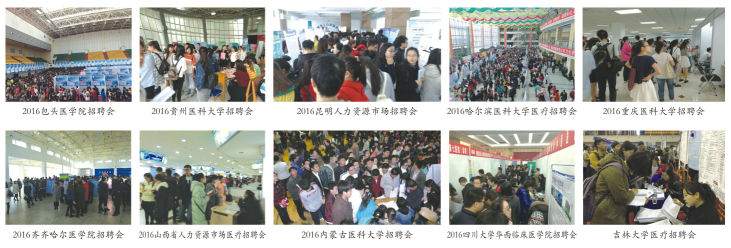 附件一、参会回执单附件二、全国医类高校2023届毕业生硕、博专场签约会各地时间计划表河北省医类高校2023届毕业生硕、博专场签约会暨全国医疗卫生紧缺人才引进专场洽谈会参会回执单填表日期：       年    月   日 请详细填写以上回执单，并把填写好的回执单和单位资质一起发到会务组的邮箱：job@591yz.com全国医类高校2023届毕业生硕、博专场签约会各地时间计划表单位名称（发票名头）单位名称（发票名头）单位名称（发票名头）单位名称（发票名头）联系人联系人纳税人识别号纳税人识别号纳税人识别号纳税人识别号联系电话联系电话学生咨询电话接收简历邮箱 接收简历邮箱 地    址接收发票邮箱接收发票邮箱单位简介单位简介单位简介单位简介单位简介单位简介单位简介单位简介单位简介单位简介限定150字以内限定150字以内限定150字以内限定150字以内限定150字以内限定150字以内限定150字以内限定150字以内限定150字以内限定150字以内职位需求情况职位需求情况职位需求情况职位需求情况职位需求情况职位需求情况职位需求情况职位需求情况职位需求情况职位需求情况注明要参加场次注明要参加场次哈尔滨（ ）、长春（ ）、沈阳（ ）、太阳（ ）、石家庄（ ）、重庆（ ）、成都（ ）、呼和浩特（ ）哈尔滨（ ）、长春（ ）、沈阳（ ）、太阳（ ）、石家庄（ ）、重庆（ ）、成都（ ）、呼和浩特（ ）哈尔滨（ ）、长春（ ）、沈阳（ ）、太阳（ ）、石家庄（ ）、重庆（ ）、成都（ ）、呼和浩特（ ）哈尔滨（ ）、长春（ ）、沈阳（ ）、太阳（ ）、石家庄（ ）、重庆（ ）、成都（ ）、呼和浩特（ ）哈尔滨（ ）、长春（ ）、沈阳（ ）、太阳（ ）、石家庄（ ）、重庆（ ）、成都（ ）、呼和浩特（ ）哈尔滨（ ）、长春（ ）、沈阳（ ）、太阳（ ）、石家庄（ ）、重庆（ ）、成都（ ）、呼和浩特（ ）哈尔滨（ ）、长春（ ）、沈阳（ ）、太阳（ ）、石家庄（ ）、重庆（ ）、成都（ ）、呼和浩特（ ）哈尔滨（ ）、长春（ ）、沈阳（ ）、太阳（ ）、石家庄（ ）、重庆（ ）、成都（ ）、呼和浩特（ ）参会人员名单参会人员名单参会人员名单参会人员名单参会人员名单参会人员名单参会人员名单参会人员名单参会人员名单参会人员名单姓  名性别性别职务职务职务手    机手    机特 殊 要 求特 殊 要 求序号地域时间招聘会名称及地点1重庆4月7日周五9:00-12:00重庆医科大学袁家岗校区（校内二食堂四楼会场） 【重庆市渝中区医学院路1号】1000元2成都4月8日周六9:00-12:00成都市人才大厦二楼【成都市宁夏街136号】1500元3哈尔滨4月20日周四13:00-16:00哈尔滨医科大学公共卫生学院阳光大厅 （哈尔滨市南岗区保健路157号）1200元4长春4月21日周五13:00-16:00吉林大学新民校区体育馆 （新疆街349号，新疆街与义和路交汇处）1200元5沈阳4月22日周六13:00-16:00辽宁宾馆一楼会议大厅 【中国医科大学附属第一医院对面，辽宁省沈阳市和平区中山路97号】1200元6太原4月22日周六13:00-16:00山西医科大学迎泽校区图书馆南侧一层招聘室【太原市迎泽区新建南路56号】1200元7石家庄4月23日周日13:00-16:00石家庄美丽华大酒店三楼锦绣厅【石家庄长安区体育北大街56号，河北医科大学校本部附近】1200元8呼和浩特4月28日周五13:00-16:00呼和浩特春雪四季酒店四楼四季厅【内蒙古自治区人民医院对面，呼和浩特市新城区乌兰察布西路南马神庙街30号】1200元